Peter TestTesten 2, 4000 Roskilde //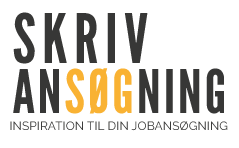 mail peter@test.com //mobil 14 25 14 25//Industrilakering A/SAtt. Hans Erik Andersen00/00/0000Angående stillingen som industrilakererI mine 8 år som industrilakerer har jeg lakeret alt fra toiletsæder til mejetærskere, og jeg har derfor de kvalifikationer, I søger. I de sidste 3 år har jeg lakeret landbrugs- og skovindustrimaskiner for AB Plast og Behandling A/S, som ligger ca. 100 km fra, hvor jeg bor. Jeg er blevet træt af den lange transporttid hver dag – dette kombineret med de skæve arbejdstider gør, at jeg søger et nyt job.Jeg har god erfaring inden for faget og arbejder systematisk og selvstændigt. Jeg kan lide at arbejde i et team med gode kollegaer. Kvalitet og nøjagtighed lægger jeg stor vægt på i mit arbejde, og jeg er stolt over mit resultat, når dagen er slut. Jeg møder altid frisk og til tiden og er selvstartende og målrettet. Jeg har vedhæftet mit CV samt kopi af truckcertifikat, epoxy-kursusbevis og min rene straffeattest.Hvis I har brug for en professionel industrilakerer, kommer jeg meget gerne til en samtale for at høre mere om jobbet.Venlig hilsen Peter TestCV er vedhæftet.